СХЕМА РЫБОВОДНОГО УЧАСТКА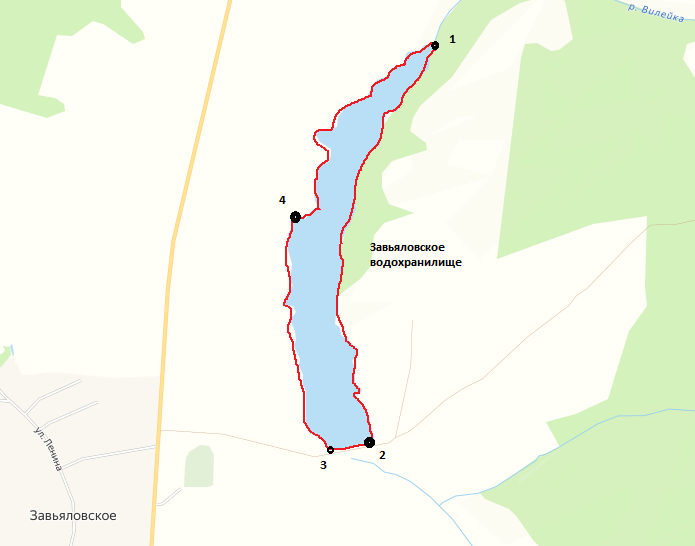 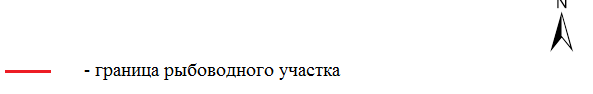 Границы рыбоводного участкаНаименование водного объектаМуниципальное образованиеПлощадь, гаВидводопользованияот точки 1 (57.153376, 63.583193)* по береговой  линии до  точки 2 (57.134864, 63.577741), от точки 2 по береговой линии до точки 3 (57.134364, 63.573621), от точки 3 по береговой линии до точки 4 (57.145315, 63.571044), от точки 4 по береговой линии до точки 1Завьяловское водохранилищеТалицкий городской округ58,0совместноедля обозначения географических координат точек используется система координат WGS-84для обозначения географических координат точек используется система координат WGS-84для обозначения географических координат точек используется система координат WGS-84для обозначения географических координат точек используется система координат WGS-84для обозначения географических координат точек используется система координат WGS-84